RaportTygodniowyo sytuacji narynkach finansowychRynek walutowyRynek akcjiPoniedziałek, 22 lutego 2016 rokuKurs USD/PLN – perspektywa długoterminowa, kurs z 19 lutego 2016 roku = 3,9254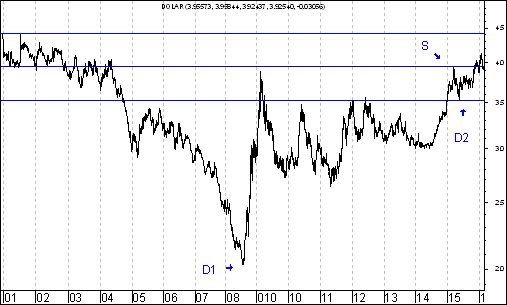 Kurs dolara amerykańskiego (w złotych) przebił 52-tygodniowe maksimum, co było spowodowane zaprezentowaniem bardzo dobrych danych o sytuacji na rynku pracy w USA w piątek 6 listopada. Dzięki temu nastąpiło wybicie z nietypowej formacji podwójnego dna, co powinno skutkować wzrostem kursu dolara amerykańskiego do 4,4252 zł. Kurs EUR/PLN – perspektywa średniookresowa, kurs z 19 lutego 2016 roku = 4,3696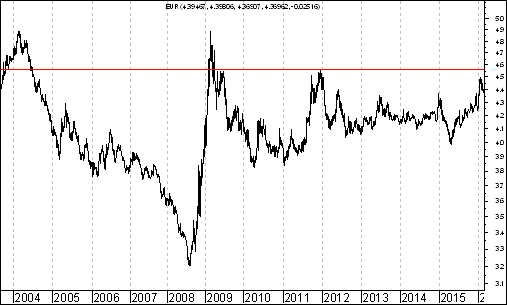 Kurs euro (w złotych) od końca kwietnia 2015 roku znajduje się w trendzie wzrostowym. Generalnie rzecz biorąc powyższy proces (będący mówiąc inaczej synonimem osłabienia złotego wobec euro) wynikał prawdopodobnie z odpływu kapitału zagranicznego z wschodzących rynków finansowych. Na wykresie kursu euro (w złotych) doszło do wybicia z formacji nietypowej formacji podwójnego dna, dzięki czemu doszło do wzrostu kursu euro (w złotych) do 4,3607 zł. Dojście do oporu (szczyt z 26 grudnia 2014 roku) może osłabiło kursu euro (w złotych). W piątek 15 stycznia popyt zaatakował. Przebite zostało roczne maksimum. Można oczekiwać wzrostu w kierunku 4,5644 (szczyt z 13 grudnia 2011 roku). Ryzyko spadków indeksów dojrzałych rynków akcji powróciło…16 grudnia 2015 roku amerykański bank centralny podwyższył stopy procentowe po raz pierwszy od 2006 roku. Tym samy rozpoczęła się faza zaostrzania polityki pieniężnej w USA. Skutkiem tej decyzji może być zmniejszanie skłonności do podejmowania ryzyka przez uczestników życia gospodarczego na całym świecie. Popatrzmy na wykres indeksu ogólnoświatowego, który to indeks jest indeksem dojrzałych rynków akcji a największy udział w nim posiadają Stany Zjednoczone. INDEKS OGÓLNOŚWIATOWY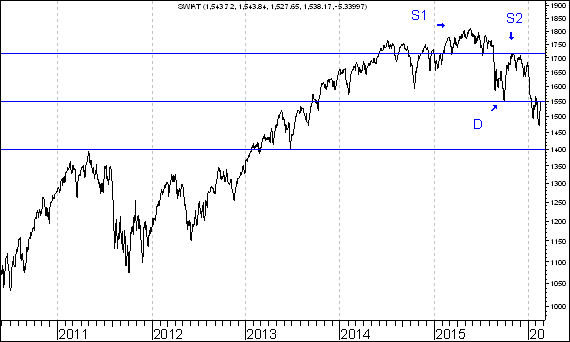 Na wykresie powyższego wykresu doszło do wybicia z formacji nietypowego podwójnego szczytu, co stwarza ryzyko spadków. Gdyby formacja podwójnego szczytu miała się wypełnić powinno dojść do zniżek tego indeksu o 9,0 %.Oczywiście nie wiemy czy faktycznie do tego typu spadków dojdzie, ale w każdym razie ryzyko spadków występuje i należy o nim wspomnieć. Z punktu widzenia posiadaczy akcji było by zapewne lepiej, aby wspomniana formacja podwójnego szczytu uległa ,,spaleniu” i doszło do wzrostów (i przyznam, że sam liczyłem na taki scenariusz na początku stycznia tego roku), ale o ryzyku spadków należy jednak wspomnieć. Oczywiście zawsze należy też pamiętać o możliwości wystąpienia scenariusza alternatywnego. Kiedy mogłoby do niego dojść ? Otóż odpowiedź na to pytanie można sformułować po obejrzeniu wykresu poniższego pokazującego (na razie czysto hipotetyczną, teoretyczną) możliwość utworzenia się małej formacji podwójnego dna.INDEKS OGÓLNOŚWIATOWY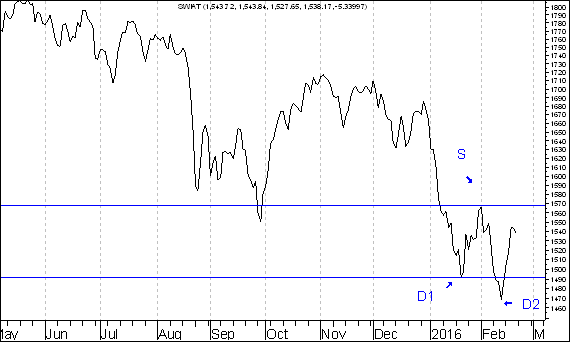 Na razie jednak, że tak powiem, większą wagę przywiązuję do wykresu pierwszego zwłaszcza, że do wybicia ze sporej formacji nietypowego podwójnego szczytu doszło także w przypadku na przykład japońskiego indeksu NIKKEI 225. Gdyby formacja ta miała się wypełnić powinno dojść do spadków w Tokio o 10,3 %. Warto zauważyć, że na wykresie tego indeksu przebita została linia łącząca ważne dołki. NIKKEI 225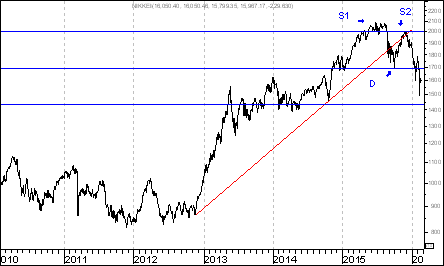 WIG20 znajduje się z kolei w kluczowym momencie. W tym roku indeks ten na świecowym wykresie przebił od góry linię poprowadzoną przez dołki z marca 1995 roku oraz lutego 2009 roku. Potem popyt zaatakował. Co jednak stanie się teraz ? Kluczowe znacznie ma zachowanie indeksów rynków dojrzałych. Biorąc pod uwagę wykres przedstawiający ryzyko realizacji podwójnego szczytu na indeksie ogólnoświatowym bardziej realne wydaje się być realizacja scenariusz powrotu indeksu WIG20 do trendu spadkowego. WIG20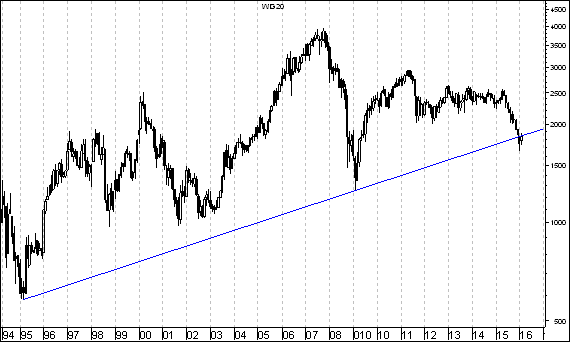 Warto zauważyć, że gdyby nawet doszło do dalszych spadków indeksu ogólnoświatowego to prawie na pewno znalazła by się grupa takich spółek lub mówiąc bardziej ogólnie takich polskich indeksów branżowych, które zachowały by się stosunkowo mocno. Teraz ważne pytanie: które indeksy branżowe obliczane przez portal http://stooq.pl/ były na tyle mocne, że w okresie od początku grudnia 2015 roku do 19 lutego 2016 roku były w stanie przebić swe 52-tygodniowe maksima ? Otóż były to 4 indeksy:1.Indeks branży drzewnej2.Indeks branży konglomeratów3.Indeks branży medialnej4.Indeks branży motoryzacyjnejWarto przypomnieć sobie, które spółki wchodzące w skład tych 4 indeksów znalazły się dotychczas w rubryce ,,Wykres do przemyślenia” ? Otóż były to: Dębica (indeks branży motoryzacyjnej), Immobile (konglomeraty, Agora, Cyfrowy Polsat, Muza (indeks branży medialnej). Dlaczego ta informacja jest tak ważna ? Otóż dlatego, że…kursy akcji spółki po wprowadzeniu jej do rubryki ,,Wykres do przemyślenia” zasadniczo rzecz biorąc wykazują relatywną przewagę nad indeksem WIG20 !Ile wynosiła średnia procentowa zmiana kursu akcji spółki po wprowadzeniu jej do rubryki ,,Wykres do przemyślenia” w okresie 12 pierwszych miesięcy po jej wprowadzeniu do tej rubryki ?Obliczenia według stanu na 19 lutego 2016 rokuWprowadzenie Strona internetowa http://analizy-rynkowe.pl/ prowadzona jest od września 2014 roku. Co tydzień publikowany jest ,,Raport Tygodniowy”Od czasu do czasu umieszczam wybrane spółki w rubryce ,,Wykres do przemyślenia”. Umieszczane są tam te przykładowe spółki, których kurs wybił się z formacji podwójnego dna. Formacja podwójnego dna ma 2 ,,zadania”. Podstawowym, minimalnym ,,zadaniem” tej formacji jest jej wypełnienie Drugim ,,zadaniem” tej formacji jest doprowadzenie do zmiany trendu ze spadkowego na wzrostowy. Osobiście wyróżniam typowe oraz nietypowe podwójne dno. Typowa formacja podwójnego dna charakteryzuje się tym, że dołki w formacji kształtują się na poziomie identycznym, bądź prawie identycznym. Natomiast w przypadku nietypowej formacji podwójnego dna kształtują się one na poziomie zupełnie odmiennym.Od pierwszego numeru ,,Raportu Tygodniowego” postanowiłem, że będę porównywał zachowanie kursu akcji spółki po wprowadzeniu jej do rubryki ,,Wykres do przemyślenia” z zachowaniem indeksu WIG20. Mam świadomość, że podejście to może budzić kontrowersje, sprzeciw. Dobrze. Tak być musi. Postanowiłem odpowiedzieć na pytanie: ,,Ile wynosiła średnia procentowa zmiana kursu akcji spółki po wprowadzeniu jej do rubryki ,,Wykres do przemyślenia” w okresie 12 pierwszych miesięcy po jej wprowadzeniu do tej rubryki ?”W związku z powyższym postanowiłem odpowiedzieć także na pytanie: ,,Ile wynosiła średnia procentowa zmiana indeksu WIG 20 w tym okresie ?”. Odpowiedź na te pytania przedstawiłem w tabeli na następnej stronie. Tabela: Procentowa zmiana cen akcji czterech spółek, których akcje zostały wymienione w pierwszym numerze ,,Raportu Tygodniowego” z 8 września 2014 roku w rubryce ,,Wykres do przemyślenia” w okresie od 5 września do 4 września 2015 roku oraz procentowa zmiana indeksu WIG 20 w tym okresie. Tabela: Procentowa zmiana ceny akcji spółki, której akcje zostały wymienione w drugim numerze ,,Raportu Tygodniowego” z 15 września 2014 roku w rubryce ,,Wykres do przemyślenia” w okresie od 12 września do 11 września 2015 roku oraz procentowa zmiana indeksu WIG 20 w tym okresie. Tabela: Procentowa zmiana ceny akcji spółki, której akcje zostały umieszczone 16 września na stronie internetowej www.analizy-rynkowe.pl w rubryce  ,,Wykres do przemyślenia” w okresie od 15 września do 15 września 2015 roku oraz procentowa zmiana indeksu WIG 20 w tym okresie. Tabela: Procentowa zmiana ceny akcji spółki, której akcje zostały wymienione w trzecim numerze ,,Raportu Tygodniowego” z 22 września 2014 roku w rubryce ,,Wykres do przemyślenia” w okresie od 19 września 2014 roku do 18 września 2015 roku oraz procentowa zmiana indeksu WIG 20 w tym okresie. Tabela: Procentowa zmiana ceny akcji spółki, której akcje zostały umieszczone 25 września na stronie internetowej www.analizy-rynkowe.pl w rubryce  ,,Wykres do przemyślenia” w okresie od 24 września 2014 roku do 24 września 2015 roku oraz procentowa zmiana indeksu WIG 20 w tym okresie. Tabela: Procentowa zmiana cen akcji trzech spółek, których akcje zostały wymienione w czwartym numerze ,,Raportu Tygodniowego” z 29 września 2014 roku w rubryce ,,Wykres do przemyślenia” w okresie od 30 września 2014 roku do 25 września 2015 roku oraz procentowa zmiana indeksu WIG 20 w tym okresie. Tabela: Procentowa zmiana ceny akcji spółki, której akcje zostały wymienione w piątym numerze ,,Raportu Tygodniowego” z 6 października 2014 roku w rubryce ,,Wykres do przemyślenia” w okresie od 3 października do 2 października 2015 roku oraz procentowa zmiana indeksu WIG 20 w tym okresie. Tabela: Procentowa zmiana ceny akcji spółki, której akcje zostały wymienione w szóstym numerze ,,Raportu Tygodniowego” z 20 października 2014 roku w rubryce ,,Wykres do przemyślenia” w okresie od 17 września do 16 października 2015 roku oraz procentowa zmiana indeksu WIG 20 w tym okresie. Tabela: Procentowa zmiana ceny akcji spółki, której akcje zostały umieszczone 22 października na stronie internetowej www.analizy-rynkowe.pl w rubryce  ,,Wykres do przemyślenia” w okresie od 21 października do 19 czerwca 2015 roku do 21 października 2015 roku oraz procentowa zmiana indeksu WIG 20 w tym okresie. Tabela: Procentowa zmiana ceny akcji spółki, której akcje zostały wymienione w siódmym numerze ,,Raportu Tygodniowego” z 27 października 2014 roku w rubryce ,,Wykres do przemyślenia” w okresie od 24 października 2014 roku do 23 października 2015 roku oraz procentowa zmiana indeksu WIG 20 w tym okresie. Tabela: Procentowa zmiana ceny akcji spółki, której akcje zostały wymienione w numerze ,,Raportu Tygodniowego” z 3 listopada 2014 roku w rubryce ,,Wykres do przemyślenia” w okresie od 31 października 2014 roku do 30 października 2015 roku oraz procentowa zmiana indeksu WIG 20 w tym okresie. Tabela: Procentowa zmiana ceny akcji spółki, której akcje zostały wymienione w numerze ,,Raportu Tygodniowego” z 1 grudnia 2014 roku w rubryce ,,Wykres do przemyślenia” w okresie od 28 listopada 2014 roku do 27 listopada 2015 roku oraz procentowa zmiana indeksu WIG 20 w tym okresie. Tabela: Procentowa zmiana ceny akcji spółki, której akcje zostały umieszczone 2 grudnia na stronie internetowej www.analizy-rynkowe.pl w rubryce  ,,Wykres do przemyślenia” w okresie od 1 grudnia 2014 roku do 1 grudnia 2015 roku procentowa zmiana indeksu WIG 20 w tym okresie. Tabela: Procentowa zmiana ceny akcji spółki, której akcje zostały wymienione w numerze ,,Raportu Tygodniowego” z 15 grudnia 2014 roku w rubryce ,,Wykres do przemyślenia” w okresie od 12 grudnia 2014 roku do 11 grudnia 2015 roku oraz procentowa zmiana indeksu WIG 20 w tym okresie. Tabela: Procentowa zmiana ceny akcji spółki, której akcje zostały umieszczone 2 stycznia 2015 roku na  stronie internetowej www.analizy-rynkowe.pl w rubryce  ,,Wykres do przemyślenia” w okresie od 30 grudnia 2014 roku do 23 grudnia 2015 roku oraz procentowa zmiana indeksu WIG 20 w tym okresie. Tabela: Procentowa zmiana ceny akcji spółki, której akcje zostały umieszczone 12 stycznia 2015 roku na  stronie internetowej www.analizy-rynkowe.plna  stronie internetowej www.analizy-rynkowe.pl w rubryce  ,,Wykres do przemyślenia” w okresie od 9 stycznia 2015 roku do 8 stycznia 2016 roku oraz procentowa zmiana indeksu WIG 20 w tym okresie. Tabela: Procentowa zmiana ceny akcji spółki, której akcje zostały umieszczone 30 stycznia 2015 roku na  stronie internetowej www.analizy-rynkowe.pl w rubryce  ,,Wykres do przemyślenia” w okresie od 29 stycznia 2015 roku do 29 stycznia 2016 roku  oraz procentowa zmiana indeksu WIG 20 w tym okresie. Tabela: Procentowa zmiana ceny akcji spółki, której akcje zostały umieszczone 10 lutego 2015 roku na  stronie internetowej www.analizy-rynkowe.pl w rubryce  ,,Wykres do przemyślenia” w okresie od 9 lutego 2015 roku do 9 lutego 2016 roku  oraz procentowa zmiana indeksu WIG 20 w tym okresie. Wniosek końcowy z powyższych rozważań brzmi następująco:Średnia procentowa zmiana kursu akcji spółki po wprowadzeniu jej do rubryki ,,Wykres do przemyślenia” w okresie 12 pierwszych miesięcy po jej wprowadzeniu do tej rubryki wynosiła plus 10,6 %. Średnia procentowa zmiana indeksu WIG20 w tym okresie wynosiła minus 17,2 %. Spółki dla których nie można jeszcze obliczyć procentowej zmiany kursu akcji po wprowadzeniu jej do rubryki ,,Wykres do przemyślenia” w okresie 12 pierwszych miesięcy po jej wprowadzeniu do tej rubryki Obliczenia według stanu na 19 lutego 2016 rokuTabela: Procentowa zmiana ceny akcji spółki, której akcje zostały umieszczone 3 marca 2015 roku na  stronie internetowej www.analizy-rynkowe.pl w rubryce  ,,Wykres do przemyślenia” w okresie od 2 marca 2015 roku do 19 lutego 2016 roku  oraz procentowa zmiana indeksu WIG 20 w tym okresie. Tabela: Procentowa zmiana ceny akcji spółki, której akcje zostały umieszczone 9 kwietnia 2015 roku na  stronie internetowej www.analizy-rynkowe.pl w rubryce  ,,Wykres do przemyślenia” w okresie od 8 kwietnia 2015 roku do 19 lutego 2016 roku  oraz procentowa zmiana indeksu WIG 20 w tym okresie. Tabela: Procentowa zmiana ceny akcji spółki, której akcje zostały umieszczone 5 maja 2015 roku na  stronie internetowej www.analizy-rynkowe.pl w rubryce  ,,Wykres do przemyślenia” w okresie od 4 maja 2015 roku do 19 lutego 2016 roku  oraz procentowa zmiana indeksu WIG 20 w tym okresie. Tabela: Procentowa zmiana cen akcji trzech spółek, których akcje zostały umieszczone w dniu 1 lipca na stronie internetowej http://analizy-rynkowe.pl/ w rubryce ,,Wykres do przemyślenia” w okresie od 30 czerwca 2015 roku do 19 lutego 2016 roku  oraz procentowa zmiana indeksu WIG 20 w tym okresie. Tabela: Procentowa zmiana ceny akcji spółki, której akcje zostały umieszczone 21 lipca 2015 roku na  stronie internetowej www.analizy-rynkowe.pl w rubryce  ,,Wykres do przemyślenia” w okresie od 21 lipca 2015 roku do 19 lutego 2016 roku  oraz procentowa zmiana indeksu WIG 20 w tym okresie. Tabela: Procentowa zmiana ceny akcji spółki, której akcje zostały umieszczone 23 lipca 2015 roku na  stronie internetowej www.analizy-rynkowe.pl w rubryce  ,,Wykres do przemyślenia” w okresie od 22 lipca 2015 roku do 19 lutego 2016 roku  oraz procentowa zmiana indeksu WIG 20 w tym okresie. Tabela: Procentowa zmiana ceny akcji spółki, której akcje zostały umieszczone 3 września 2015 roku na  stronie internetowej www.analizy-rynkowe.pl w rubryce  ,,Wykres do przemyślenia” w okresie od 2 września 2015 roku do 19 lutego 2016 roku  oraz procentowa zmiana indeksu WIG 20 w tym okresie. Tabela: Procentowa zmiana ceny akcji spółki, której akcje zostały umieszczone 4 września 2015 roku na  stronie internetowej www.analizy-rynkowe.pl w rubryce  ,,Wykres do przemyślenia” w okresie od 3 września 2015 roku do 19 lutego 2016 roku  oraz procentowa zmiana indeksu WIG 20 w tym okresie. Tabela: Procentowa zmiana ceny akcji spółki, której akcje zostały umieszczone 9 października na stronie internetowej www.analizy-rynkowe.pl w rubryce  ,,Wykres do przemyślenia” w okresie od 8 października 2015 roku do 19 lutego 2016 roku  oraz procentowa zmiana indeksu WIG 20 w tym okresie. Tabela: Procentowa zmiana ceny akcji spółki, której akcje zostały umieszczone 14 października 2015 roku na  stronie internetowej www.analizy-rynkowe.pl w rubryce  ,,Wykres do przemyślenia” w okresie od 13 października 2015 roku do 19 lutego 2016 roku    oraz procentowa zmiana indeksu WIG 20 w tym okresie. Tabela: Procentowa zmiana ceny akcji spółki, której akcje zostały umieszczone 17 października 2015 roku na  stronie internetowej www.analizy-rynkowe.pl w rubryce  ,,Wykres do przemyślenia” w okresie od 13 października 2015 roku do 19 lutego 2016 roku   oraz procentowa zmiana indeksu WIG 20 w tym okresie. Tabela: Procentowa zmiana ceny akcji spółki, której akcje zostały umieszczone 4 listopada 2015 roku na  stronie internetowej www.analizy-rynkowe.pl w rubryce  ,,Wykres do przemyślenia” w okresie od 3 listopada 2015 roku do 19 lutego 2016 roku  oraz procentowa zmiana indeksu WIG 20 w tym okresie. Tabela: Procentowa zmiana ceny akcji spółki, której akcje zostały umieszczone 30 listopada 2015 roku na  stronie internetowej www.analizy-rynkowe.pl w rubryce  ,,Wykres do przemyślenia” w okresie od 27 listopada 2015 roku do 12 lutego 2016 roku  oraz procentowa zmiana indeksu WIG 20 w tym okresie. Tabela: Procentowa zmiana ceny akcji spółki, której akcje zostały umieszczone 7 grudnia 2015 roku na  stronie internetowej www.analizy-rynkowe.pl w rubryce  ,,Wykres do przemyślenia” w okresie od 4 grudnia 2015 roku do 12 lutego 2016 roku  oraz procentowa zmiana indeksu WIG 20 w tym okresie. Tabela: Procentowa zmiana ceny akcji spółki, której akcje zostały umieszczone 7 grudnia 2015 roku na  stronie internetowej www.analizy-rynkowe.pl w rubryce  ,,Wykres do przemyślenia” w okresie od 4 grudnia 2015 roku do 12 lutego 2016 roku  oraz procentowa zmiana indeksu WIG 20 w tym okresie. Tabela: Procentowa zmiana ceny akcji spółki, której akcje zostały umieszczone 28 grudnia 2015 roku na  stronie internetowej www.analizy-rynkowe.pl w rubryce  ,,Wykres do przemyślenia” w okresie od 23 grudnia 2015 roku do 12 lutego 2016 roku  oraz procentowa zmiana indeksu WIG 20 w tym okresie. Tabela: Procentowa zmiana cen akcji trzech spółek, których akcje zostały umieszczone w dniu 15 lutego 2016 roku na stronie internetowej http://analizy-rynkowe.pl/ w rubryce ,,Wykres do przemyślenia” w okresie od 12 do 19 lutego 2016 roku roku  oraz procentowa zmiana indeksu WIG 20 w tym okresie. Tabela: Procentowa zmiana ceny akcji spółki, której akcje zostały umieszczone 18 lutego 2016 roku na stronie internetowej www.analizy-rynkowe.pl w rubryce  ,,Wykres do przemyślenia” w okresie od 17 do 19 lutego 2016 oraz procentowa zmiana indeksu WIG 20 w tym okresie. Spółek, dla których nie można jeszcze obliczyć procentowej zmiany kursu akcji po wprowadzeniu jej do rubryki ,,Wykres do przemyślenia” w okresie 12 pierwszych miesięcy po jej wprowadzeniu do tej rubryki jest 24W odniesieniu do tej grupy 24 spółki można sformułować następujący wniosek: Wniosek Warto zauważyć, że spośród 24 spółek (których lista opublikowana jest na str. 16-21) kursy akcji 20 spółek od momentu owego zakwalifikowania do tej rubryki do dnia 19 lutego 2016 roku zachowywały się lepiej od indeksu WIG20 a 4 gorzej od indeksu WIG20 Uwaga ! – na poprzedniej stronie przedstawiłem wyniki badań dotyczących zachowania kursów akcji tych spółek, które znalazły się w rubryce ,,Wykres do przemyślenia” na przestrzeni ostatnich 12 miesięcy.Spółki te będę starał się na prowadzonej przeze mnie stronie internetowej  http://analizy-rynkowe.pl/ otaczać szczególną opieką intelektualną to znaczy analizy publikowane na tej stronie będą w znacznej mierzy dotyczyć właśnie tych spółek. Generalny wniosek:kursy akcji spółki po wprowadzeniu jej do rubryki ,,Wykres do przemyślenia” zasadniczo rzecz biorąc wykazują relatywną przewagę nad indeksem WIG20Wnioski końcoweKurs dolara amerykańskiego (w złotych) przebił 52-tygodniowe maksimum, co było spowodowane zaprezentowaniem bardzo dobrych danych o sytuacji na rynku pracy w USA w piątek 6 listopada. Dzięki temu nastąpiło wybicie z nietypowej formacji podwójnego dna, co powinno skutkować wzrostem kursu dolara amerykańskiego do 4,4252 zł. Kurs euro (w złotych) od końca kwietnia 2015 roku znajduje się w trendzie wzrostowym. Generalnie rzecz biorąc powyższy proces (będący mówiąc inaczej synonimem osłabienia złotego wobec euro) wynikał prawdopodobnie z odpływu kapitału zagranicznego z wschodzących rynków finansowych. Na wykresie kursu euro (w złotych) doszło do wybicia z formacji nietypowej formacji podwójnego dna, dzięki czemu doszło do wzrostu kursu euro (w złotych) do 4,3607 zł. Dojście do oporu (szczyt z 26 grudnia 2014 roku) może osłabiło kursu euro (w złotych). W piątek 15 stycznia popyt zaatakował. Przebite zostało roczne maksimum. Można oczekiwać wzrostu w kierunku 4,5644 (szczyt z 13 grudnia 2011 roku).16 grudnia 2015 roku amerykański bank centralny podwyższył stopy procentowe po raz pierwszy od 2006 roku. Tym samy rozpoczęła się faza zaostrzania polityki pieniężnej w USA. Skutkiem tej decyzji może być zmniejszanie skłonności do podejmowania ryzyka przez uczestników życia gospodarczego na całym świecie. Na wykresie indeksu ogólnoświatowego doszło do wybicia z formacji nietypowego podwójnego szczytu, co stwarza ryzyko spadków. Gdyby formacja podwójnego szczytu miała się wypełnić powinno dojść do zniżek tego indeksu o 9,0 %. Stwarza to ryzyko spadków indeksu WIG20. Warto zauważyć, że gdyby nawet doszło do dalszych spadków indeksu ogólnoświatowego to prawie na pewno znalazła by się grupa takich spółek lub mówiąc bardziej ogólnie takich polskich indeksów branżowych, które zachowały by się stosunkowo mocno. Teraz ważne pytanie: które indeksy branżowe obliczane przez portal http://stooq.pl/  były na tyle mocne, że w okresie od początku grudnia 2015 roku do 19 lutego 2016 roku były w stanie przebić swe 52-tygodniowe maksima ? Otóż były to 4 indeksy: Indeks branży drzewnej, Indeks branży konglomeratów, Indeks branży medialnej, Indeks branży motoryzacyjnej. Warto przypomnieć sobie, które spółki wchodzące w skład tych 4 indeksów znalazły się dotychczas w rubryce ,,Wykres do przemyślenia” ? Otóż były to: Dębica (indeks branży motoryzacyjnej), Immobile (konglomeraty, Agora, Cyfrowy Polsat, Muza (indeks branży medialnej). Opracował: Sławomir Kłusek, 22 lutego 2016 rokuPowyższy raport stanowi wyłącznie wyraz osobistych opinii autora. Treści zawarte na stronie internetowej www.analizy-rynkowe.pl nie stanowią "rekomendacji" w rozumieniu przepisów Rozporządzenia Ministra Finansów z dnia 19 października 2005 r. w sprawie informacji stanowiących rekomendacje dotyczące instrumentów finansowych, lub ich emitentów (Dz.U. z 2005 r. Nr 206, poz. 1715).Autor nie ponosi odpowiedzialności za jakiekolwiek decyzje inwestycyjne podjęte na podstawie treści zawartych na stronie internetowej www.analizy-rynkowe.plInstrument finansowyPoziom – 05.09.2014Poziom – 04.09.2015Zmiana (w %)Akcja spółki Immobile2,04 zł.2,35 zł.   +15,2 %Akcja spółki Lena3,99 zł. 4,44 zł.    +11,3 %Akcja spółki  Netmedia3,63 zł. 5,64 zł.   +55,4 %Akcja spółki Rafako4,25 zł.  6,72 zł.   +58,1 %Średnio    +35,0 %WIG 202 541,42 pkt. 2 146,47 pkt.     -15,5 %Instrument finansowyPoziom – 12.09.2014Poziom – 11.09.2015Zmiana (w %)Akcja spółki Boryszew6,50 zł.5,15 zł.   -20,8 %Średnio  -20,8 %WIG 202 497,38 pkt. 2 185,46 pkt.    -12,5 %Instrument finansowyPoziom – 15.09.2014Poziom – 15.09.2015Zmiana (w %)Akcja spółki Erbud26,50 zł.32,90 zł.  24,2 %Średnio  24,2 %WIG 202 489,77 pkt. 2 185,88 pkt. -12,2 %Instrument finansowyPoziom – 19.09.2014Poziom – 18.09.2015Zmiana (w %)Akcja spółki IF Capital1,32 zł.0,98 zł.2,3 %Średnio2,3 %WIG 202 497,38 pkt. 2 168,19 pkt.-13,2 %Instrument finansowyPoziom – 24.09.2014Poziom – 18.09.2015Zmiana (w %)Akcja spółki Capital Partners1,85 zł.2,40 zł.+29,7 %Średnio+29,7 %WIG 202 489,77 pkt. 2 082,95 pkt.  -15,8 %Instrument finansowyPoziom – 26.09.2014Poziom – 25.09.2015Zmiana (w %)Akcja spółki Asseco Poland 45,64 zł. 54,70 zł. +19,9 %Akcja spółki  CD Projekt16,59 zł. 26,80 zł.  +61,5 %Akcja spółki Sygnity 17,60 zł.  8,82 zł.- 49,9 %Średnio +10,5% WIG 202484,02 pkt. 2 168,19 pkt.  - 15,8 %Instrument finansowyPoziom – 03.10.2014Poziom – 02.10.2015Zmiana (w %)Akcja spółki Stalprodukt244,10 zł.278,15 zł.+13,9 %Średnio+13,9 %WIG 202 444,06 pkt. 2 036,32 pkt. -16,7 %Instrument finansowyPoziom – 17.10.2014Poziom – 16.10.2015Zmiana (w %)Akcja spółki Tauron Polska Energia5,21 zł.3,23 zł.   -38,0 %Średnio  -38,0 %WIG 202 401,13 pkt. 2 121,94 pkt.    -11,6 %Instrument finansowyPoziom – 21.10.2014Poziom – 21.10.2015Zmiana (w %)Akcja spółki Elektrotim 8,70 zł.18,66 zł.+ 114,5 %Akcja spółki Relpol6,93 zł. 6,70 zł.   -3,3 %Średnio   + 55,6 %WIG 202 423,77 pkt. 2 105,65 pkt.  -13,1 %Instrument finansowyPoziom – 24.10.2014Poziom – 23.10.2015Zmiana (w %)Akcja spółki Tesgas 4,32 zł.3,70 zł.   -14,4 %Średnio  -14,4 %WIG 202 401,13 pkt. 2 107,43 pkt.  -13,1 %Instrument finansowyPoziom – 31.10.2014Poziom – 30.10.2015Zmiana (w %)Akcja spółki Enea16,00 zł.12,83 zł.   -19,8 %Średnio  -19,8 %WIG 202 463,68 pkt. 2 060,03 pkt.  -16,4 %Instrument finansowyPoziom – 28.11.2014Poziom – 27.11.2015Zmiana (w %)Akcja spółki Procad1,06 zł.1,84 zł.+73,6 %Średnio+73,6 %WIG 202 416,93 pkt. 1 936,05 pkt.-19,9 %Instrument finansowyPoziom – 01.12.2014Poziom – 01.12.2015Zmiana (w %)Akcja spółki PKO BP 37,65 zł.27,20 zł.-27,8 %Średnio-27,8 %WIG 202 417,11 pkt. 1 923,94 pkt.  -20,4 %Instrument finansowyPoziom – 12.12.2014Poziom – 11.12.2015Zmiana (w %)Akcja spółki Mercor 8,14 zł.8,60 zł.   +5,7 %Średnio  +5,7 %WIG 202 360,00 pkt. 1 757,37 pkt. -  25,5 %Instrument finansowyPoziom – 30.12.2014Poziom – 30.12.2015Zmiana (w %)Akcja spółki Comarch115,50 zł.114,05 zł.-1,3 %Średnio-1,3 %WIG 202 315,94 pkt. 1 859,15 pkt.  -19,7  %Instrument finansowyPoziom – 09.01.2015Poziom – 08.012016Zmiana (w %)Akcja spółki Muza3,34 zł.2,84 zł. -15,0 %0Średnio-15,0 %WIG 202 417,11 pkt. 1 725,14 pkt.-28,6 %Instrument finansowyPoziom – 29.01.2015Poziom – 29.01.2016Zmiana (w %)Akcja spółki Lubawa1,11 zł.0,78 zł.-29,7 %Średnio-29,7 %WIG 202 417,11 pkt. 1 780,25 pkt.-26,3 %Instrument finansowyPoziom – 09.02.2015Poziom – 09.02.2016Zmiana (w %)Akcja spółki Atrem4,50 zł.4,00 zł.-11,1 %Średnio-11,1 %WIG 202 417,11 pkt. 1 790,87 pkt.-24,5%Instrument finansowyPoziom – 02.03.2015Poziom – 12.02.2016Zmiana (w %)Akcja spółki Mostostal Warszawa7,57 zł.12,40 zł.+63,8 %Średnio+63,8 %WIG 202 358,25 pkt. 1 767,45 pkt.-21,9 %Instrument finansowyPoziom – 08.04.2015Poziom – 12.02.2016Zmiana (w %)Akcja spółki Ceramika Nowa Gala1,25 zł.1,20 zł.-4,0 %Średnio-4,0%WIG 202 424,82 pkt. 1 767,45 pkt.-24,1 %Instrument finansowyPoziom – 04.05.2015Poziom – 12.02.2016Zmiana (w %)Akcja spółki Polnord11,10 zł.11,25 zł.  +1,4  %Średnio  +1,4  %WIG 202 523,09 pkt. 1 767,45 pkt.-27,0 %Instrument finansowyPoziom – 30.06.2015Poziom – 12.02.2016Zmiana (w %)Akcja spółki TIM9,49 zł. 8,85 zł.-6,7 %Akcja spółki  Unima 20002,58 zł. 2,30 zł.-10,9 %Akcja spółki Variant 1,77 zł.1,68 zł.-5,1  %Średnio-7,6  %WIG 202317,84 pkt. 1 767,45 pkt.-20,6 %Instrument finansowyPoziom – 21.07.2015Poziom – 12.02.2016Zmiana (w %)Akcja spółki Ropczyce 20,80 zł.20,00 zł.-3,8 %Średnio-3,8 %WIG 202 444,63 pkt. 1 767,45 pkt.-18,0  %Instrument finansowyPoziom – 22.07.2015Poziom – 12.02.2016Zmiana (w %)Akcja spółki Eurocash41,26 zł.54,83 zł.+32,9 %Średnio+32,9%WIG 202 185,83 pkt. 1 767,45 pkt.-15,8 %Instrument finansowyPoziom – 02.09.2015Poziom – 12.02.2016Zmiana (w %)Akcja spółki Agora11,20 zł.11,60 zł.  +3,6 %Średnio  +3,6 %WIG 202 107,58 pkt. 1 767,45 pkt. -12,6%Instrument finansowyPoziom – 03.09.2015Poziom – 12.02.2016Zmiana (w %)Akcja spółki BZWBK309,00 zł.283,00 zł. -8,4 %Średnio -8,4 %WIG 202 155,07 pkt. 1 767,45 pkt. -14,6 %Instrument finansowyPoziom – 08.10.2015Poziom – 12.02.2016Zmiana (w %)Akcja spółki Netmedia5,69 zł.5,03 zł.-11,6 %Akcja spółki Stalprodukt312,70 zł. 237,10 zł.  -24,2 %Średnio-17,9 %WIG 202 126,48 pkt. 1 767,45 pkt.-13,4 %Instrument finansowyPoziom – 13.10.2015Poziom – 12.02.2016Zmiana (w %)Akcja spółki Cyfrowy Polsat24,93 zł.22,69 zł.  -9,0 %Średnio  -9,0 %WIG 202 123,43 pkt. 1 767,45 pkt.  -13,3 %Instrument finansowyPoziom – 16.10.2015Poziom – 12.02.2016Zmiana (w %)Akcja spółki Dębica85,40 zł.88,28 +3,4 %Średnio  +3,4 %WIG 202 121,94 pkt. 1 767,45 pkt.-13,2 %Instrument finansowyPoziom – 03.11.2015Poziom – 12.02.2016Zmiana (w %)Akcja spółki Alta 2,19 zł.3,03 zł.  +38,4 %Średnio  +38,4 %WIG 202 061,38 pkt. 1 767,45 pkt. -10,7 %Instrument finansowyPoziom – 27.11.2015Poziom – 12.02.2016Zmiana (w %)Akcja spółki Asseco Poland58,06 zł.56,91 zł.  -2,0 %Średnio  -2,0 %WIG 201 936,05 pkt. 1 767,45 pkt. -4,9 %Instrument finansowyPoziom – 04.12.2015Poziom – 12.02.2016Zmiana (w %)Akcja spółki PeKaO139,80 zł.151,00 zł.+ 8,0 %Średnio + 8,0 %WIG 201 868,24 pkt. 1 767,45 pkt. -1,5 %Instrument finansowyPoziom – 04.12.2015Poziom – 12.02.2016Zmiana (w %)Akcja spółki LC Corp1,62 zł.1,78 zł.  +9,9%Średnio  +9,9 %WIG 201 868,24 pkt.1 767,45 pkt.. -1,5 %Instrument finansowyPoziom – 23.12.2015Poziom – 12.02.2016Zmiana (w %)Akcja spółki P.A. Nova21,50 zł.18,50 zł. -14,0 %Średnio   -14,0 %WIG 201 879,75 pkt.1 767,45 pkt. -2,1 %Instrument finansowyPoziom – 12.02.2016Poziom – 19.02.2016Zmiana (w %)Akcja spółki Efekt  17,63 zł.  20,37 zł.+15,5 %Akcja spółki  mBank323,00 zł.340,00 zł.  +5,0 %Akcja spółki Tesgas    3,23 zł.    3,19 zł.  -1,2  %Średnio  + 6,4  %WIG 201 765,53 pkt. 1 841,06 pkt.  +4,3 %Instrument finansowyPoziom – 17.02.2016Poziom – 19.02.2016Zmiana (w %)Akcja spółki Comarch116,00 zł.114,95 zł.-0,9 %Akcja spółki Relpol    7,25 zł.     7,54 zł. -4,0 %Średnio+1,5 %WIG 201 847,06 pkt. 1 841,06 pkt.-0,4 %